Comedy Team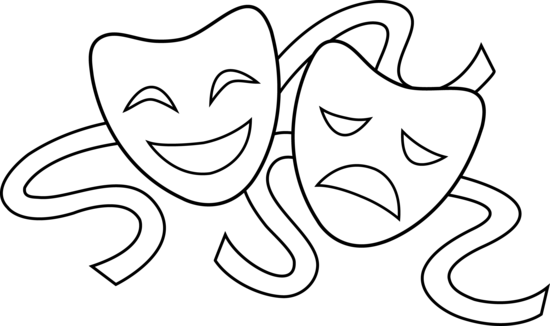 Comedy Team does 30 Improv skits in 60 minutes, which are, as the name implies, performed by a select group of actors from drama. The audience selects the order!First Performance: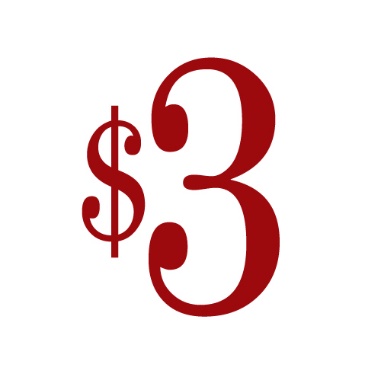 December 4thSecond Performance:May 7th Third Performance:??Performance Times:  7:30pmCost:  $4Thespians = Free